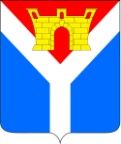 АДМИНИСТРАЦИЯ УСТЬ-ЛАБИНСКОГО ГОРОДСКОГО ПОСЕЛЕНИЯУСТЬ-ЛАБИНСКОГО РАЙОНАПОСТАНОВЛЕНИЕот 23.10.2020							                               №728	город Усть-ЛабинскОб ограничении дорожного движения транспортных средств на территории внутридворового проезда по ул.  Коллективная  (на перегоне между Коллективная 3 «В»  и домовладением Красноармейская 160) 
в городе Усть-ЛабинскеВ целях обеспечения безопасности дорожного движения в период проведения работ по газоснабжению домовладения на территории внутридворового проезда по ул.  Коллективная  (на перегоне между Коллективная 3 «В»  и домовладением Красноармейская 160)  в городе 
Усть-Лабинске, в соответствии с Федеральным законом от 10 декабря 1995 года
 № 196 - ФЗ «О безопасности дорожного движения», руководствуясь ст. 7 
и ст. 14 Федерального закона от 6 октября 2003 года № 131-ФЗ «Об общих принципах организации местного самоуправления в Российской Федерации», 
п о с т а н о в л я ю:1. Ограничить дорожное движение транспортных средств на территории внутридворового проезда по ул.  Коллективная  (на перегоне между Коллективная 3 «В»  и домовладением Красноармейская 160)
в городе Усть-Лабинске с 29 октября 2020 года по 06 ноября 2020 г.2. Рекомендовать ОМВД России по Усть-Лабинскому району (Артюков) обеспечить контроль за соблюдением Правил дорожного движения в рамках реализации мероприятий по ограничению дорожного движения на территории внутридворового проезда по ул.  Коллективная  (на перегоне между Коллективная 3 «В»  и домовладением Красноармейская 160)  в городе 
Усть-Лабинске.3. Отделу по общим и организационным вопросам администрации 
Усть-Лабинского городского поселения Усть-Лабинского района (Владимирова) обнародовать настоящее постановление на официальном сайте администрации Усть-Лабинского городского поселения Усть-Лабинского района в сети «Интернет».4. Контроль за исполнением настоящего постановления возложить 
на  исполняющего обязанности заместителя главы Усть-Лабинского городского поселения Усть-Лабинского района Д.Н.Смирнова.5. Постановление вступает в силу на следующий день после его обнародования.ГлаваУсть-Лабинского городского поселенияУсть-Лабинского района                                                                С.А.Гайнюченко